ДЕТСКИЙ ТЕЛЕФОН ДОВЕРИЯКонсультативно-психологическая помощь для детей, подростков и родителей. Осуществляется бесплатно и анонимно со стационарного и мобильного телефонаВремя работы: Ежедневно с 9.00 до 17.00 кроме субботы, воскресенья21-5-96 8923 – 283 – 26 – 26 В этом мире ты не одинок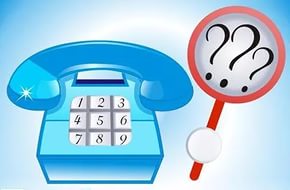 ВЫХОД ЕСТЬ ВСЕГДА